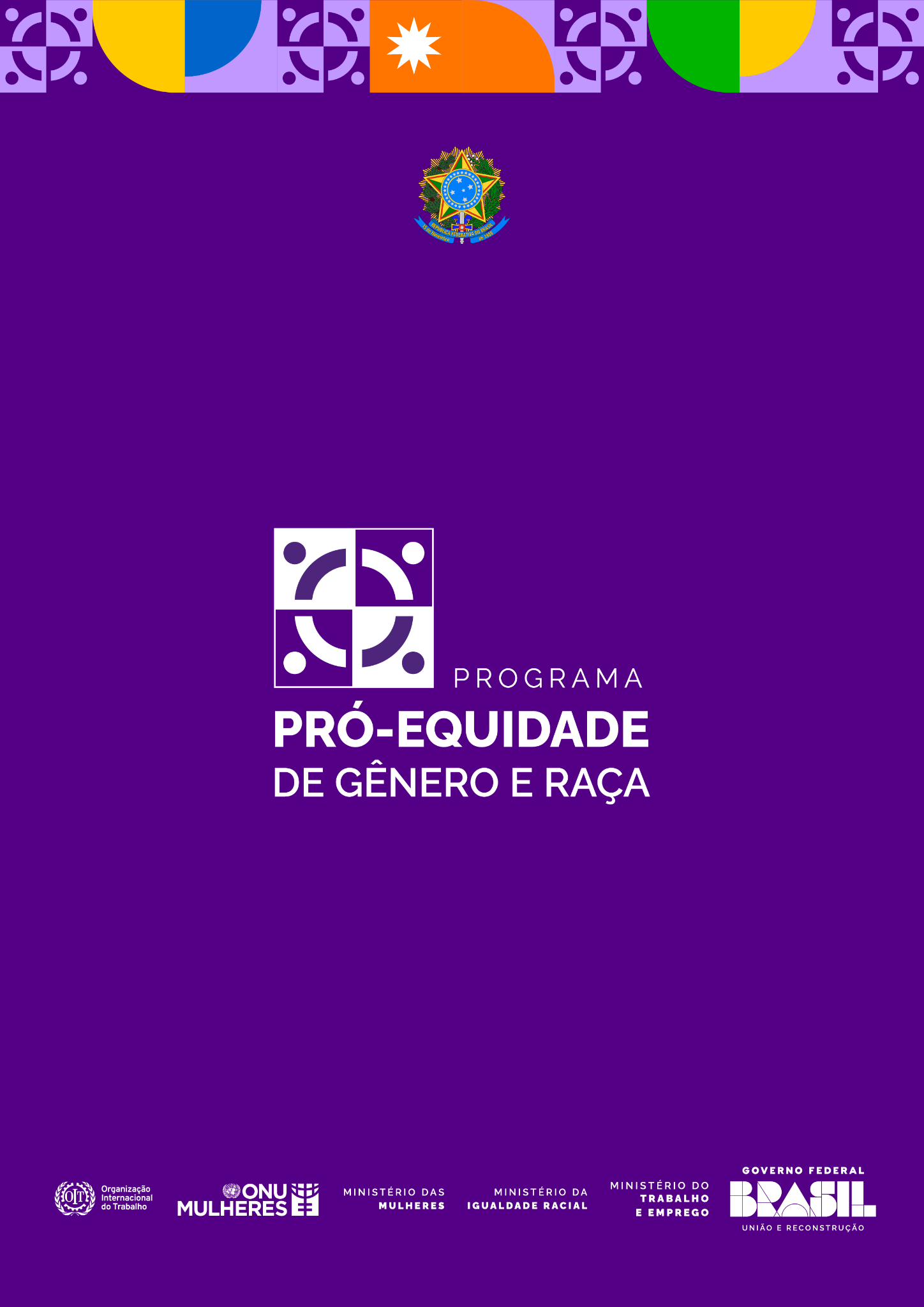 MINISTÉRIO DAS MULHERESSecretaria Nacional de Autonomia Econômica e Política de CuidadosPlano de Ação – 7ª EdiçãoDADOS CADASTRAIS1. Identificação1. Histórico (até 1 lauda)Descrever sobre a organização. Missão, área de atuação econômico-social, resultados, produtos etc.2. Justificativa (até 2 laudas)Explicitar os motivos que levam a organização a aderir ao Programa;Incluir resultados alcançados em iniciativas anteriores da trajetória de programas de equidade na perspectiva da igualdade entre mulheres e homens e de raça;Princípios que devem orientar as ações propostas no plano de trabalho. 3. Objetivo geralDestacar onde a organização pretende chegar com a promoção da igualdade entre mulheres e homens e de raça no âmbito das suas relações de trabalho com o Programa Pró-equidade de Gênero e Raça.4. Parcerias5. Outras informações (até 2 laudas)- Orçamento para o Programa;- Processo de acompanhamento e avaliação;- Integrantes do Comitê de Gênero e Raça.EIXO DE GESTÃO DE PESSOASEIXO DE CULTURA ORGANIZACIONALAÇÕES INOVADORAS - OPCIONAISOrganização: 	CNPJ: Endereço: Cidade: UF: CEP: Telefone(s): (   )(   )Natureza da Organização:(   ) Pública. (   ) Privada. EspecificarParticipante de edições anteriores do programa:(   ) 1ª Edição (   ) 2ª Edição (   ) 3ª Edição (   ) 4ª Edição (    )5ª Edição (   )6ª edição Responsável pela Gestão do Programa na Organização:Telefone(s):Cargo: Função: E-mail:(   )(   )2º Contato:Telefone(s):Cargo: Função: E-mail:(   )(   )1) Dimensão: Recrutamento e Seleção1) Dimensão: Recrutamento e Seleção1) Dimensão: Recrutamento e Seleção1) Dimensão: Recrutamento e Seleção1) Dimensão: Recrutamento e SeleçãoAçãoObjetivos específicosIndicadoresMetasPeríodo de execução2) Dimensão: Capacitação e Treinamento2) Dimensão: Capacitação e Treinamento2) Dimensão: Capacitação e Treinamento2) Dimensão: Capacitação e Treinamento2) Dimensão: Capacitação e TreinamentoAçãoObjetivos específicosIndicadoresMetasPeríodo de execução3) Dimensão: Ascensão Funcional e Plano de Cargos e Carreira - Salário e Remuneração3) Dimensão: Ascensão Funcional e Plano de Cargos e Carreira - Salário e Remuneração3) Dimensão: Ascensão Funcional e Plano de Cargos e Carreira - Salário e Remuneração3) Dimensão: Ascensão Funcional e Plano de Cargos e Carreira - Salário e Remuneração3) Dimensão: Ascensão Funcional e Plano de Cargos e Carreira - Salário e RemuneraçãoAçãoObjetivos específicosIndicadoresMetasPeríodo de execução4) Dimensão: Políticas de Benefícios4) Dimensão: Políticas de Benefícios4) Dimensão: Políticas de Benefícios4) Dimensão: Políticas de Benefícios4) Dimensão: Políticas de BenefíciosAçãoObjetivos específicosIndicadoresMetasPeríodo de execução5) Dimensão: Programas de Saúde e Segurança5) Dimensão: Programas de Saúde e Segurança5) Dimensão: Programas de Saúde e Segurança5) Dimensão: Programas de Saúde e Segurança5) Dimensão: Programas de Saúde e SegurançaAçãoObjetivos específicosIndicadoresMetasPeríodo de execução6) Dimensão: Mecanismos de combate às práticas de desigualdades, às discriminações de gênero e raça e à ocorrência de assédio moral e sexual6) Dimensão: Mecanismos de combate às práticas de desigualdades, às discriminações de gênero e raça e à ocorrência de assédio moral e sexual6) Dimensão: Mecanismos de combate às práticas de desigualdades, às discriminações de gênero e raça e à ocorrência de assédio moral e sexual6) Dimensão: Mecanismos de combate às práticas de desigualdades, às discriminações de gênero e raça e à ocorrência de assédio moral e sexual6) Dimensão: Mecanismos de combate às práticas de desigualdades, às discriminações de gênero e raça e à ocorrência de assédio moral e sexualAçãoObjetivos específicosIndicadoresMetasPeríodo de execução7) Dimensão: Prática de capacitação na cadeia de relacionamentos da organização7) Dimensão: Prática de capacitação na cadeia de relacionamentos da organização7) Dimensão: Prática de capacitação na cadeia de relacionamentos da organização7) Dimensão: Prática de capacitação na cadeia de relacionamentos da organização7) Dimensão: Prática de capacitação na cadeia de relacionamentos da organizaçãoAçãoObjetivos específicosIndicadoresMetasPeríodo de execução8) Dimensão: Propaganda Institucional Interna e Externa8) Dimensão: Propaganda Institucional Interna e Externa8) Dimensão: Propaganda Institucional Interna e Externa8) Dimensão: Propaganda Institucional Interna e Externa8) Dimensão: Propaganda Institucional Interna e ExternaAçãoObjetivos específicosIndicadoresMetasPeríodo de execução9) Ação Inovadora I - OPCIONAL9) Ação Inovadora I - OPCIONAL9) Ação Inovadora I - OPCIONAL9) Ação Inovadora I - OPCIONAL9) Ação Inovadora I - OPCIONALAçãoObjetivos específicosIndicadoresMetasPeríodo de execução10) Ação Inovadora II - OPCIONAL10) Ação Inovadora II - OPCIONAL10) Ação Inovadora II - OPCIONAL10) Ação Inovadora II - OPCIONAL10) Ação Inovadora II - OPCIONALAçãoObjetivos específicosIndicadoresMetasPeríodo de execução